РАЗВЛЕЧЕНИЕ «ДЕНЬ ЗЕМЛИ» В РАЗНОВОЗРАСТНОЙ ГРУППЕ «СОЛНЫШКО»Программное содержание:Формировать у детей представлений о международном празднике – День Земли;Способствовать развитию интереса к окружающему миру; развивать эстетическое восприятие природы, учить правилам поведения в лесу; воспитывать у детей желание беречь нашу Землю и стремления активного участия в делах защиты окружающей среды;Материалы и оборудование: цветы, 2 пластиковые бутылки объёмом 1 литр, 2 красных обруча, магнитофон, мусор для игры.Ход мероприятия: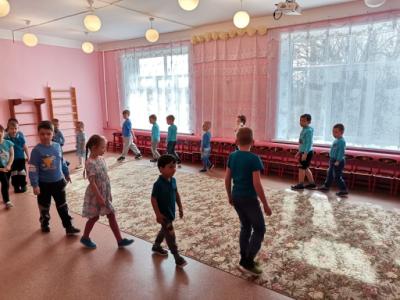 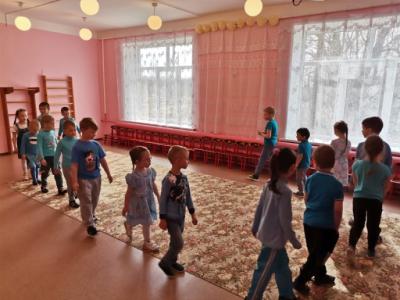 Фанфары. Дети входят в зал.Воспитатель: Здравствуйте, дети! Сегодня мы собрались в музыкальном зале, чтобы поговорить о нашем большом, общем доме - планете Земля. У людей есть праздники, и у Природы они тоже есть. И один из них – это День Земли, который ежегодно во всем мире отмечается весной 22 апреля.В этот день в разных странах по традиции звучит Колокол Мира, призывая людей приложить усилия к сохранению красоты нашего общего дома.Звучит колокол Мира.Природа – самое дорогое, что есть на нашей планете Земля. Это зеленые леса и душистые цветы, прозрачные реки и бескрайние моря, крылатые птицы и пушистые звери. Частью природы является и человек, то есть, мы с вами.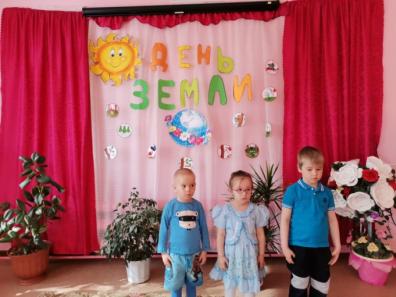 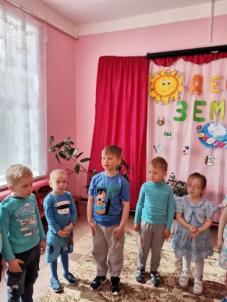 Дети читают стихи под музыку П. И. ЧайковскогоВоспитатель: А бывает и вот так: землю солнышко согрело, теплый дождь тут побывал. А на полянке, кто-то мусор разбросал. Побывали тут туристы, намусорили и ушли. Как можно помочь природе?Ответы детей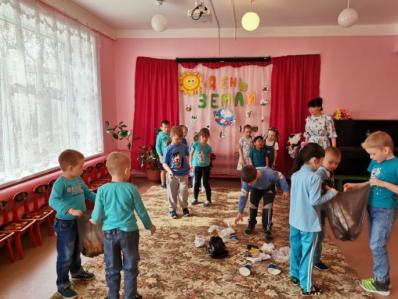 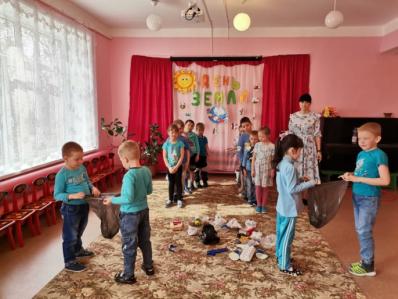 Игра «Очисти полянку»Воспитатель: Наша с вами Земля – прекрасная планета, бережное отношение к ней – дело всех людей на Земле. Давайте вспомним с вами о правилах поведения в природе и поиграем в игру «Можно – нельзя».(На правильные поступки отвечать – «можно», на неправильные – «нельзя»)Если я приду в лесокИ сорву ромашку.Если съем я пирожок.Выброшу бумажку.Если хлебушка кусокНа пеньке оставлю.Если ветку подвяжуКолышек поставлю?Если разведу костёрИ тушить не буду?Если сильно насорюИ убрать забуду?Если мусор уберу,Банку закопаю?Я люблю свою природу,Я ей помогаю.Воспитатель: Молодцы, ребята, правила знаете. Помните о них всегда!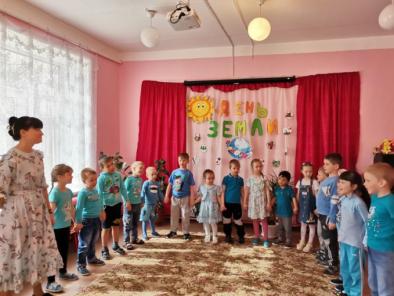 Песня «Никого не обижай»Воспитатель: Ребята, по неосторожности людей в лесу может случиться пожар, и тогда погибнет все живое в нем: деревья, птицы, насекомые. Что мы можем сделать, если увидели непогашенный костёр в лесу?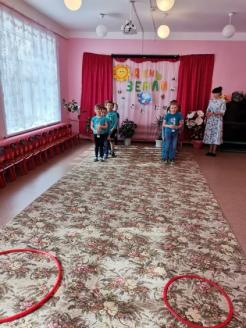 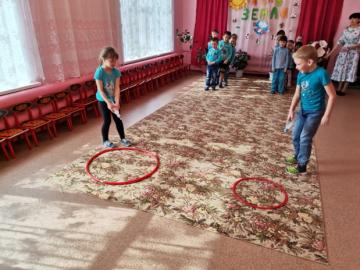 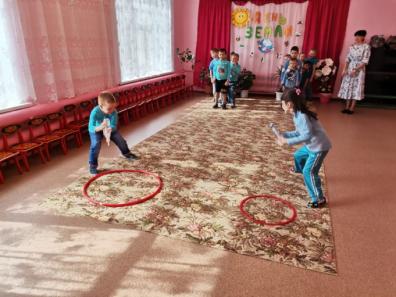 Эстафета «Залей костёр водой»Воспитатель: Молодцы! Костёр потушен.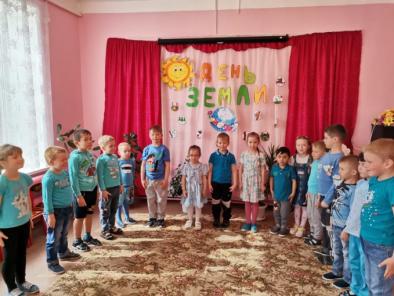 «Вопросы от Лесовичка»- Для чего нужен лес? (Это чистый воздух, строительные материалы, сырье для производства бумаги и др.)- Деревья живые или нет? Почему? (Да. Они дышат, растут, размножаются и умирают.)- Какие деревья нужно спиливать в лесу? (Больные, сухие.)- Отчего деревья болеют? (Поселились вредные насекомые.)- Кто лечит деревья? (Дятел)- Как можно помочь птицам? (Повесить кормушки с кормом, скворечники)Воспитатель: Молодцы, ребята!Все, что нужно, год от года нам даёт сама природа.И поэтому все мы жить не можем без воды,Без растений и животных, без красивых гор высоких,Без лесов, полей и рек жить не может человек.Так давайте сбережем наш земной природный домПоддержим экологию Ярославской областиВоспитатель: Как хороша наша Земля! Особенно сейчас, весной! Вся она в цветах и зелени. Давайте улыбаться!Как хорошо вокруг. Природа - наш хороший,Наш добрый, верный друг. Если я сорву цветок,Если ты сорвёшь цветок. Если все сорвут цветы,Не останется цветов И не будет красоты.Давайте сделаем так, чтобы наша полянка расцвела множеством разных цветов!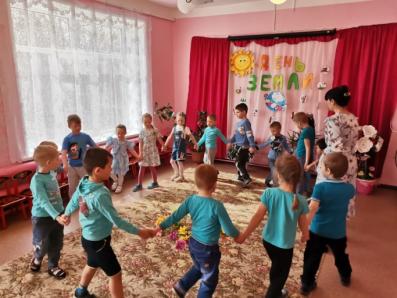 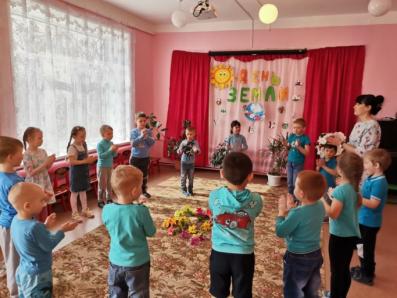 Песня «Веснянка»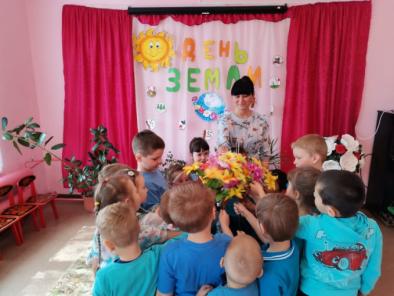 Проводится игра «Собери цветы»Воспитатель: Молодцы, вы все дружно собрали цветы и очутились на сказочной лесной поляне (приглашает детей присесть на ковер).Отдохните, послушайте песни птиц, и попробуйте отгадать их голоса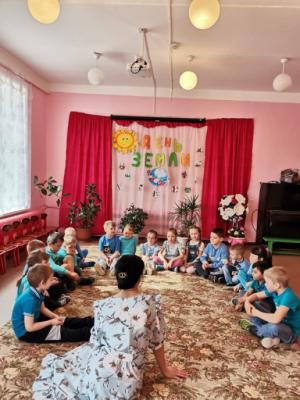 (звучит фонограмма «Лесные птицы», дети стараются определить, какая птица поёт, и называют её)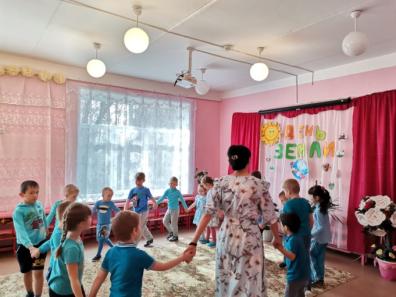 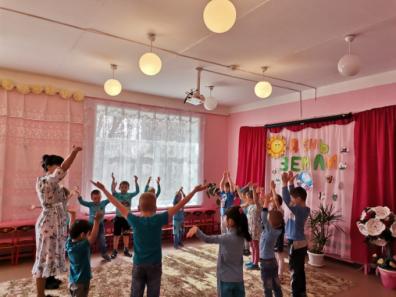 Дети встают в круг и исполняют танец «Большой хоровод»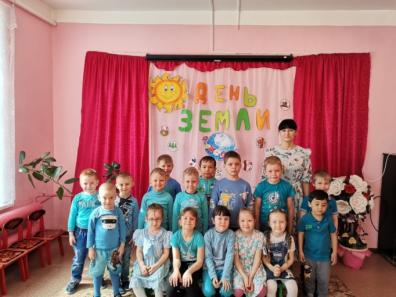 